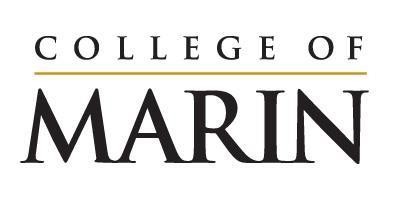 Notice of Construction ActivityAugust 7, 2023 – August 13, 2023Please see below for construction activities happening on the site of the Learning Resources Center, August 7 – August 13.  Grading to continue on siteContinued installation of shoring wall which will include drilling holes, pouring concrete, installing steel Demolition of the old building foundation piersDrilling, grinding and excavation for foundation work Soil is being moved from the site to P15 on Monday August 7 and Friday August 11.  This involves heavy truck traffic.  Barricades and numerous flagmen will be used to assist pedestrian movement on campus.Noise you will expect to hear onsite: Large equipment such as drills/augers Idling trucksBack up alertsPLEASE NOTE: Equipment failure resulted in the cement deep soil equipment returning to the site on Thursday August 3rd.  Removal of this equipment has been scheduled to be on Tuesday August 8 between 7:00 am and noon.  This will create delays on College Avenue to load equipment on trailers.If you have any questions please reach out to Klaus Christiansen at kchristiansen@marin.edu.